First to zeroYou will need:  small objects, e.g. Lego bricks, buttons, conkers, shells, beads…  three small pots or bowls and a 1-6 dice (you can make number cards 1-6 if you don’t have a dice)How to playThis is a game for twopeople.You have a pot each and you place one pot in the middle between you.  Place 10 or 12 (depending on whether your child can count to 12 reliably) small items in each of your pots. The middle one stays empty – at the moment!  Take turns to throw the dice.  Then follow these rules…Keep playing until one person has run out of counters. They are the winner! Play again. 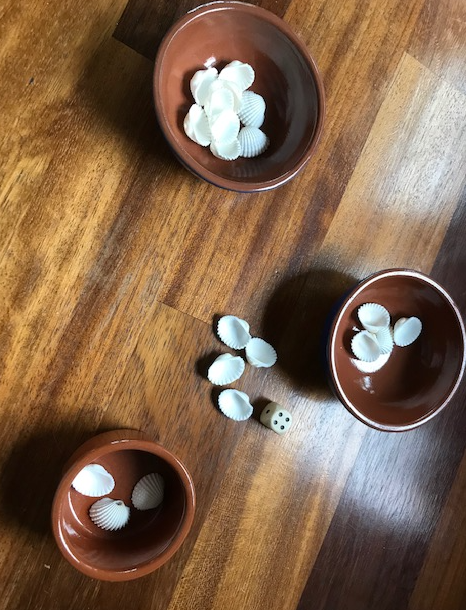            RULESIf it is an odd number, you place that many counters into the pot in the middle.If it is an even number, place that many counters into your opponent’s pot!   